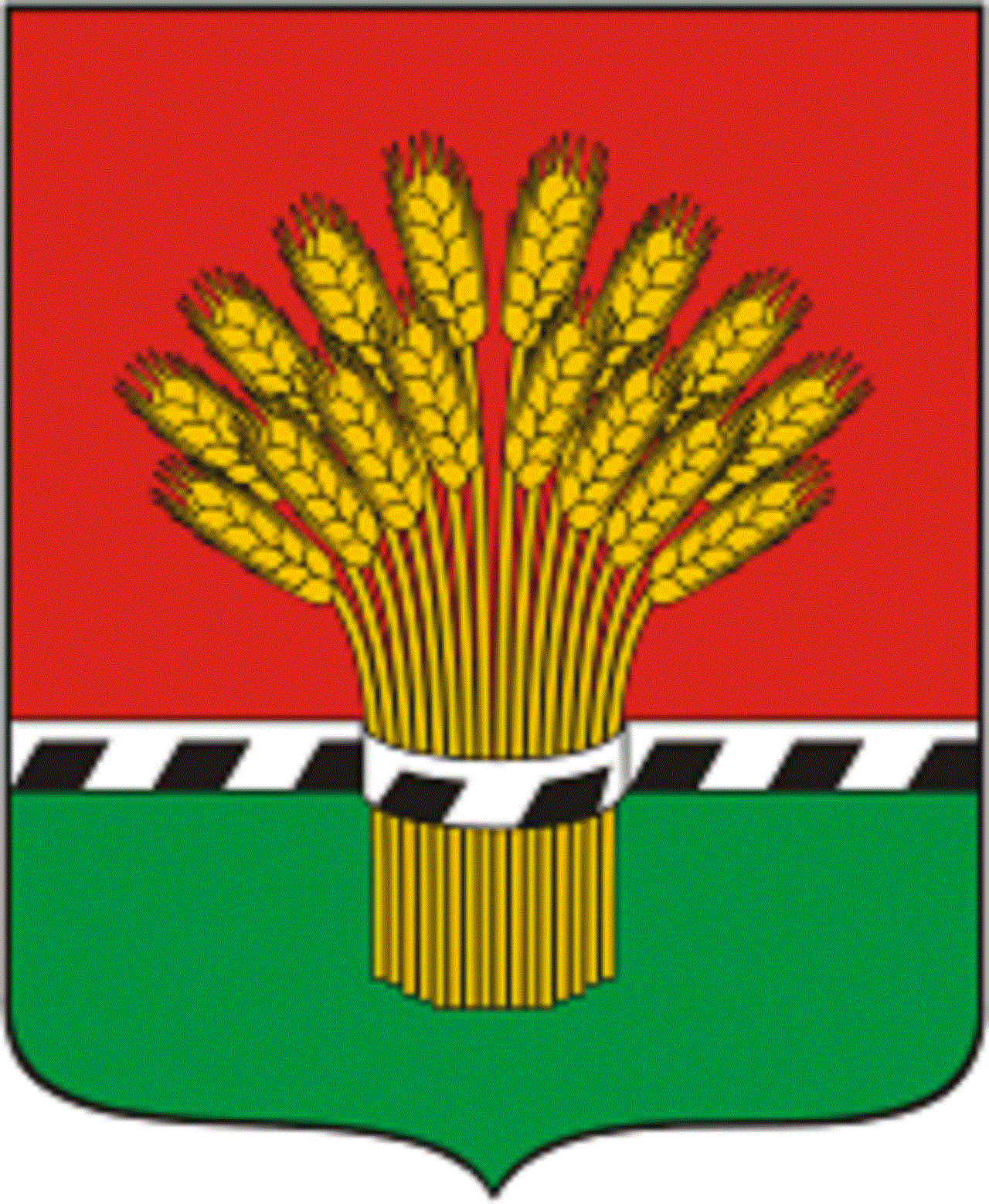 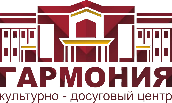            СОГЛАСОВАНО                                                                         УТВЕРЖДАЮНачальник УКСиМП                                                             И.о. директора МБУ КДЦ__________________   А.В. Шрайнер                                         «Гармония» Коченёвского района «____» мая 2023 год                                                                    _________________  В.В. Ненашенко«____» мая 2023 годПОЛОЖЕНИЕОткрытый районный фестиваль детско-юношеского творчества«Звёздочка - 2023», посвящённый Международному Дню защиты детейОБЩИЕ ПОЛОЖЕНИЯ1.1. Настоящее положение определяет цели и задачи Открытого районного фестиваля детско-юношеского творчества «Звёздочка – 2023» (далее – Фестиваль), регламентирует условия и порядок его проведения;1.2. Учредители и организаторы Фестиваля:Управление культуры, спорта и молодёжной политики Коченёвского района Новосибирской области;МБУ КДЦ «Гармония» Коченёвского района;Организаторы Фестиваля не несут ответственность перед авторами произведений, исполняемых участниками;1.3.   Фестиваль посвящён Международному дню защиты детей, проводится с целью создания благоприятных условий для развития творческих способностей подрастающего поколения;1.4.  Задачи Фестиваля:активизация детского творчества;выявление способных и одарённых детей, их поощрение;совершенствование исполнительского мастерства участников;содействие росту творческих способностей и гармоничному становлению личности;обмен творческим опытом и укрепление дружественных отношений между участниками.УЧАСТНИКИ ФЕСТИВАЛЯ2.1.  Участниками Фестиваля могут стать творческие коллективы и сольные исполнители в возрасте от 3 до 17 лет.НАПРАВЛЕНИЯ ФЕСТИВАЛЯ3.1. Вокальное направление:народный вокал;эстрадный вокал;3.2. Танцевальное направление:эстрадный танец;народный танец;классический танец;современный танец;допускается не более 3 номеров от одного танцевального коллектива;3.3. Инструментальное направление:оркестры музыкальных инструментов;игра на музыкальном инструменте;3.4. Декоративно-прикладное искусство:все направления ДПИ (не более 3 работ от участника).СРОКИ И МЕСТО ПРОВЕДЕНИЯ ФЕСТИВАЛЯ4.1. Фестиваль состоится 1 июня 2023 года в 13.00 по адресу: Новосибирская область, Коченёвский район, село Прокудское, улица Совхозная 29. МБУ КДЦ «Гармония Коченёвского района.4.2. Для участия в фестивале необходимо до 29 мая 2023 года включительно      прислать заявку, а также фонограмму – минус в формате - mp3 на электронную почту: metodgarmonia@gmail.com (Приложение 1), с указанием темы письма: «Звёздочка - 2023»;4.3. Неправильно оформленные заявки для участия в Конкурсе не принимаются!4.4. Направляя заявку, Участник соглашается с условиями Положения и даёт своё согласие на обработку своих персональных данных (или данных несовершеннолетнего), на публикацию (размещение) в информационно-телекоммуникационной сети «Интернет» видеозаписи выступления в соответствии с Федеральным законом от 27.07.2006 № 152-ФЗ «О персональных данных».             4.5. Внимание! По решению Оргкомитета Фестиваля срок приёма заявок может быть сокращён/продлён с обязательным уведомлением участников Фестиваля посредством размещения соответствующей информации в официальном сайте, в социальных сетях;ПОДВЕДЕНИЕ ИТОГОВ ФЕСТИВАЛЯ НАГРАЖДЕНИЕ5.1. Все участники награждаются фирменными Дипломами культурно- досугового центра «Гармония» Коченёвского района в день проведения   Фестиваля.6. ПРОГРАММА ФЕСТИВАЛЯ11.00 – 12.00 – регистрация участников Фестиваля, размещение;12.00 – награждение номинации «Декоративно-прикладное искусство» в фойе МБУ КДЦ «Гармония» Коченёвского района;13.00 – 15.00 – открытие фестиваля, выступление участников;15.00 – награждение участников Фестиваля, закрытие фестиваля.КОНТАКТЫАдрес организатора Конкурса: Новосибирская область, Коченёвский район, с. Прокудское, ул. Совхозная, д. 29. 
МБУ КДЦ «Гармония»; e-mail: metodgarmonia@gmail.com;Контактная информация: 89538090999 - Варенцова Анастасия Владимировна - методист;